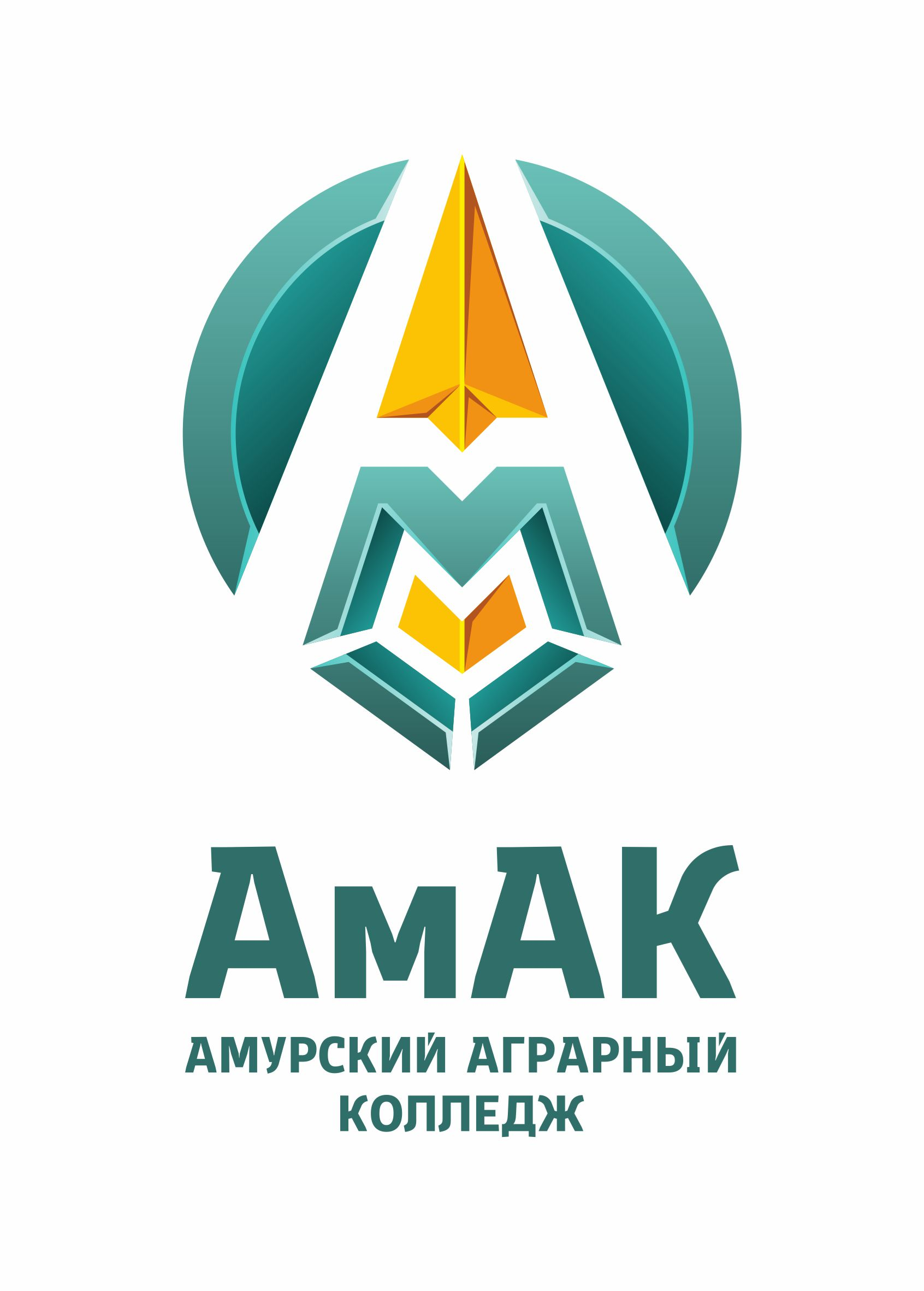 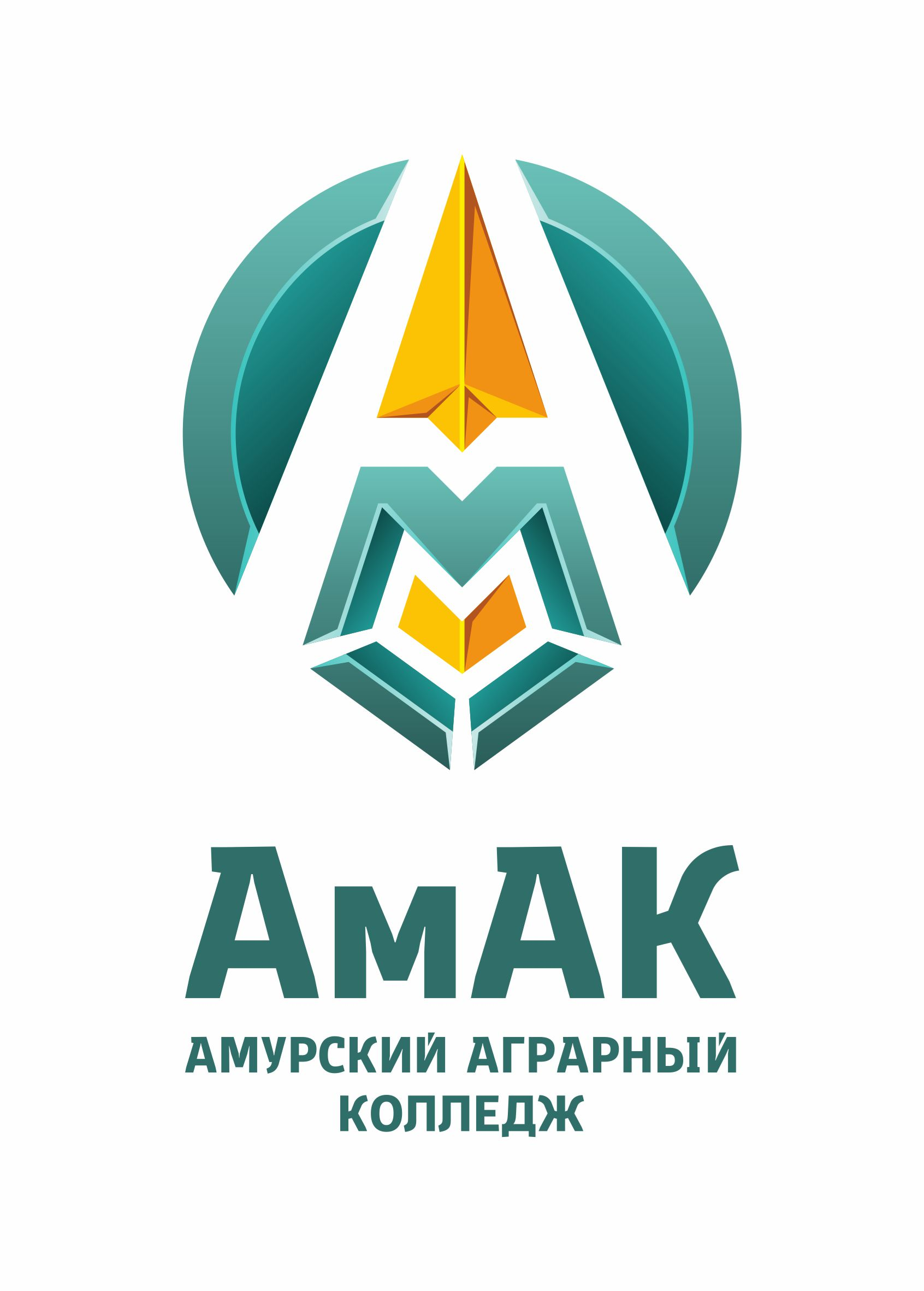 ПЕРЕЧЕНЬ СПЕЦИАЛЬНОСТЕЙ/ПРОФЕССИЙ, ПО КОТОРЫМ ГОСУДАРСТВЕННЫМ ПРОФЕССИОНАЛЬНЫМ ОБРАЗОВАТЕЛЬНЫМ АВТОНОМНЫМ УЧРЕЖДЕНИЕМ АМУРСКОЙ ОБЛАСТИ «АМУРСКИЙ АГРАРНЫЙ КОЛЛЕДЖ» (ГПОАУ АмАК) ОБЪЯВЛЕН ПРИЕМ НА 2023-2024 УЧЕБНЫЙ ГОДКод Наименование специальностиКвалификация Форма обученияФорма обученияСроки обученияСроки обученияУровень образования, необходимый для поступления на ППССЗ, наличие медицинской справки ,  проведение вступительных испытанийУровень образования, необходимый для поступления на ППССЗ, наличие медицинской справки ,  проведение вступительных испытанийУровень образования, необходимый для поступления на ППССЗ, наличие медицинской справки ,  проведение вступительных испытанийПлан приёма, чел.План приёма, чел.План приёма, чел.План приёма, чел.План приёма, чел.План приёма, чел.План приёма, чел.План приёма, чел.Код Наименование специальностиКвалификация Форма обученияФорма обученияНа базе основного общегоНа базе  среднего общегоНа базе  основного общегоНа базе  основного общегоНа базе среднего общего За счет средств бюджета Амурской областиЗа счет средств бюджета Амурской областиНа внебюджетной основеНа внебюджетной основеНа внебюджетной основеНа внебюджетной основеНа внебюджетной основеНа внебюджетной основеСПЕЦИАЛЬНОСТИ СРЕДНЕГО ПРОФЕССИОНАЛЬНОГО ОБРАЗОВАНИЯСПЕЦИАЛЬНОСТИ СРЕДНЕГО ПРОФЕССИОНАЛЬНОГО ОБРАЗОВАНИЯСПЕЦИАЛЬНОСТИ СРЕДНЕГО ПРОФЕССИОНАЛЬНОГО ОБРАЗОВАНИЯСПЕЦИАЛЬНОСТИ СРЕДНЕГО ПРОФЕССИОНАЛЬНОГО ОБРАЗОВАНИЯСПЕЦИАЛЬНОСТИ СРЕДНЕГО ПРОФЕССИОНАЛЬНОГО ОБРАЗОВАНИЯСПЕЦИАЛЬНОСТИ СРЕДНЕГО ПРОФЕССИОНАЛЬНОГО ОБРАЗОВАНИЯСПЕЦИАЛЬНОСТИ СРЕДНЕГО ПРОФЕССИОНАЛЬНОГО ОБРАЗОВАНИЯСПЕЦИАЛЬНОСТИ СРЕДНЕГО ПРОФЕССИОНАЛЬНОГО ОБРАЗОВАНИЯСПЕЦИАЛЬНОСТИ СРЕДНЕГО ПРОФЕССИОНАЛЬНОГО ОБРАЗОВАНИЯСПЕЦИАЛЬНОСТИ СРЕДНЕГО ПРОФЕССИОНАЛЬНОГО ОБРАЗОВАНИЯСПЕЦИАЛЬНОСТИ СРЕДНЕГО ПРОФЕССИОНАЛЬНОГО ОБРАЗОВАНИЯСПЕЦИАЛЬНОСТИ СРЕДНЕГО ПРОФЕССИОНАЛЬНОГО ОБРАЗОВАНИЯСПЕЦИАЛЬНОСТИ СРЕДНЕГО ПРОФЕССИОНАЛЬНОГО ОБРАЗОВАНИЯСПЕЦИАЛЬНОСТИ СРЕДНЕГО ПРОФЕССИОНАЛЬНОГО ОБРАЗОВАНИЯСПЕЦИАЛЬНОСТИ СРЕДНЕГО ПРОФЕССИОНАЛЬНОГО ОБРАЗОВАНИЯСПЕЦИАЛЬНОСТИ СРЕДНЕГО ПРОФЕССИОНАЛЬНОГО ОБРАЗОВАНИЯСПЕЦИАЛЬНОСТИ СРЕДНЕГО ПРОФЕССИОНАЛЬНОГО ОБРАЗОВАНИЯСПЕЦИАЛЬНОСТИ СРЕДНЕГО ПРОФЕССИОНАЛЬНОГО ОБРАЗОВАНИЯОтделение № 1 г. БлаговещенскОтделение № 1 г. БлаговещенскОтделение № 1 г. БлаговещенскОтделение № 1 г. БлаговещенскОтделение № 1 г. БлаговещенскОтделение № 1 г. БлаговещенскОтделение № 1 г. БлаговещенскОтделение № 1 г. БлаговещенскОтделение № 1 г. БлаговещенскОтделение № 1 г. БлаговещенскОтделение № 1 г. БлаговещенскОтделение № 1 г. БлаговещенскОтделение № 1 г. БлаговещенскОтделение № 1 г. БлаговещенскОтделение № 1 г. БлаговещенскОтделение № 1 г. БлаговещенскОтделение № 1 г. БлаговещенскОтделение № 1 г. Благовещенск35.02.05АгрономияАгрономОчнаяОчная3г.4м.Средний балл аттестатаСредний балл аттестата25252525555536.02.01ВетеринарияВетеринарный фельдшерОчная Очная 3г.6м.Средний балл аттестата, наличие медицинской справкиСредний балл аттестата, наличие медицинской справки25252525555521.02.19ЗемлеустройствоСпециалист по землеустройствуОчнаяОчная2г.10м.Средний балл аттестата Средний балл аттестата  25 25 25 25 5 5 5 520.02.04Пожарная безопасностьСпециалист по пожарной безопасностиОчная Очная 3г.10м.Средний балл аттестата, наличие медицинской справки, результат вступительных испытаний, проводимых колледжем Средний балл аттестата, наличие медицинской справки, результат вступительных испытаний, проводимых колледжем 25252525555535.02.15Кинология КинологОчная Очная 3г.6м.Средний балл аттестата, наличие медицинской справкиСредний балл аттестата, наличие медицинской справки25252525 5 5 5 509.02.07Информационные системы и программирование ПрограммистОчная Очная 3г.10м.Средний балл аттестата Средний балл аттестата 505050501010101035.02.16Эксплуатация и ремонт сельскохозяйственной техники и оборудованияТехник-механикОчная Очная 3г.6м.2 г. 6м. Средний балл аттестатаСредний балл аттестатаСредний балл аттестата50/2550/2550/2550/2510/510/510/510/535.02.16Эксплуатация и ремонт сельскохозяйственной техники и оборудованияТехник-механикЗаочная Заочная 4г.6м.Средний балл аттестатаСредний балл аттестата1515151515151515Отделение № 3 пгт. СерышевоОтделение № 3 пгт. СерышевоОтделение № 3 пгт. СерышевоОтделение № 3 пгт. СерышевоОтделение № 3 пгт. СерышевоОтделение № 3 пгт. СерышевоОтделение № 3 пгт. СерышевоОтделение № 3 пгт. СерышевоОтделение № 3 пгт. СерышевоОтделение № 3 пгт. СерышевоОтделение № 3 пгт. СерышевоОтделение № 3 пгт. СерышевоОтделение № 3 пгт. СерышевоОтделение № 3 пгт. СерышевоОтделение № 3 пгт. СерышевоОтделение № 3 пгт. СерышевоОтделение № 3 пгт. СерышевоОтделение № 3 пгт. Серышево35.02.06 АгрономияАгрономОчнаяОчная3г.4м.Средний балл аттестата, наличие медицинской справкиСредний балл аттестата, наличие медицинской справки25252525555535.02.16Эксплуатация и ремонт сельскохозяйственной техники и оборудованияТехник-механикОчная Очная 3г.6м.Средний балл аттестатаСредний балл аттестата252525255555ПРОФЕССИИ СРЕДНЕГО ПРОФЕССИОНАЛЬНОГО ОБРАЗОВАНИЯПРОФЕССИИ СРЕДНЕГО ПРОФЕССИОНАЛЬНОГО ОБРАЗОВАНИЯПРОФЕССИИ СРЕДНЕГО ПРОФЕССИОНАЛЬНОГО ОБРАЗОВАНИЯПРОФЕССИИ СРЕДНЕГО ПРОФЕССИОНАЛЬНОГО ОБРАЗОВАНИЯПРОФЕССИИ СРЕДНЕГО ПРОФЕССИОНАЛЬНОГО ОБРАЗОВАНИЯПРОФЕССИИ СРЕДНЕГО ПРОФЕССИОНАЛЬНОГО ОБРАЗОВАНИЯПРОФЕССИИ СРЕДНЕГО ПРОФЕССИОНАЛЬНОГО ОБРАЗОВАНИЯПРОФЕССИИ СРЕДНЕГО ПРОФЕССИОНАЛЬНОГО ОБРАЗОВАНИЯПРОФЕССИИ СРЕДНЕГО ПРОФЕССИОНАЛЬНОГО ОБРАЗОВАНИЯПРОФЕССИИ СРЕДНЕГО ПРОФЕССИОНАЛЬНОГО ОБРАЗОВАНИЯПРОФЕССИИ СРЕДНЕГО ПРОФЕССИОНАЛЬНОГО ОБРАЗОВАНИЯПРОФЕССИИ СРЕДНЕГО ПРОФЕССИОНАЛЬНОГО ОБРАЗОВАНИЯПРОФЕССИИ СРЕДНЕГО ПРОФЕССИОНАЛЬНОГО ОБРАЗОВАНИЯПРОФЕССИИ СРЕДНЕГО ПРОФЕССИОНАЛЬНОГО ОБРАЗОВАНИЯПРОФЕССИИ СРЕДНЕГО ПРОФЕССИОНАЛЬНОГО ОБРАЗОВАНИЯПРОФЕССИИ СРЕДНЕГО ПРОФЕССИОНАЛЬНОГО ОБРАЗОВАНИЯПРОФЕССИИ СРЕДНЕГО ПРОФЕССИОНАЛЬНОГО ОБРАЗОВАНИЯПРОФЕССИИ СРЕДНЕГО ПРОФЕССИОНАЛЬНОГО ОБРАЗОВАНИЯОтделение № 2 с. ЕкатеринославкаОтделение № 2 с. ЕкатеринославкаОтделение № 2 с. ЕкатеринославкаОтделение № 2 с. ЕкатеринославкаОтделение № 2 с. ЕкатеринославкаОтделение № 2 с. ЕкатеринославкаОтделение № 2 с. ЕкатеринославкаОтделение № 2 с. ЕкатеринославкаОтделение № 2 с. ЕкатеринославкаОтделение № 2 с. ЕкатеринославкаОтделение № 2 с. ЕкатеринославкаОтделение № 2 с. ЕкатеринославкаОтделение № 2 с. ЕкатеринославкаОтделение № 2 с. ЕкатеринославкаОтделение № 2 с. ЕкатеринославкаОтделение № 2 с. ЕкатеринославкаОтделение № 2 с. ЕкатеринославкаОтделение № 2 с. Екатеринославка35.01.27Мастер сельскохозяйственного производстваМастер сельскохозяйственного производстваМастер сельскохозяйственного производстваОчная1г.10м.Средний балл аттестатаСредний балл аттестата25252525     5                  5                  5                  5             Отделение № 3 пгт. СерышевоОтделение № 3 пгт. СерышевоОтделение № 3 пгт. СерышевоОтделение № 3 пгт. СерышевоОтделение № 3 пгт. СерышевоОтделение № 3 пгт. СерышевоОтделение № 3 пгт. СерышевоОтделение № 3 пгт. СерышевоОтделение № 3 пгт. СерышевоОтделение № 3 пгт. СерышевоОтделение № 3 пгт. СерышевоОтделение № 3 пгт. СерышевоОтделение № 3 пгт. СерышевоОтделение № 3 пгт. СерышевоОтделение № 3 пгт. СерышевоОтделение № 3 пгт. СерышевоОтделение № 3 пгт. СерышевоОтделение № 3 пгт. Серышево23.01.06Машинист дорожных  и строительных машинМашинист бульдозера. Машинист экскаватора одноковшовогоТракторист – машинист сельскохозяйственного производстваМашинист бульдозера. Машинист экскаватора одноковшовогоТракторист – машинист сельскохозяйственного производстваОчная1г.10м.Средний балл аттестата Средний балл аттестата 252525 5 5 5 535.01.27Мастер сельскохозяйственного производстваМастер сельскохозяйственного производстваМастер сельскохозяйственного производстваОчная1г.10м.Средний балл аттестатаСредний балл аттестата252525     5                  5                  5                  5             Отделение № 6 г. ЗавитинскОтделение № 6 г. ЗавитинскОтделение № 6 г. ЗавитинскОтделение № 6 г. ЗавитинскОтделение № 6 г. ЗавитинскОтделение № 6 г. ЗавитинскОтделение № 6 г. ЗавитинскОтделение № 6 г. ЗавитинскОтделение № 6 г. ЗавитинскОтделение № 6 г. ЗавитинскОтделение № 6 г. ЗавитинскОтделение № 6 г. ЗавитинскОтделение № 6 г. ЗавитинскОтделение № 6 г. ЗавитинскОтделение № 6 г. ЗавитинскОтделение № 6 г. ЗавитинскОтделение № 6 г. ЗавитинскОтделение № 6 г. Завитинск35.01.27Мастер сельскохозяйственного производстваМастер сельскохозяйственного производстваМастер сельскохозяйственного производстваОчная1г.10м.Средний балл аттестата5050505050     5                  5             35.01.23Хозяйка(ин) усадьбыОператор машинного доения ПлодоовощеводПоварУчетчикОператор машинного доения ПлодоовощеводПоварУчетчикОчная3г.10м.Средний балл аттестата2525252525   5                          5                       ПРОГРАММЫ ПОДГОТОВКИ ДЛЯ ГРАЖДАН, ИМЕЮЩИХ ОГРАНИЧЕННЫЕ ВОЗМОЖНОСТИ ЗДОРОВЬЯПРОГРАММЫ ПОДГОТОВКИ ДЛЯ ГРАЖДАН, ИМЕЮЩИХ ОГРАНИЧЕННЫЕ ВОЗМОЖНОСТИ ЗДОРОВЬЯПРОГРАММЫ ПОДГОТОВКИ ДЛЯ ГРАЖДАН, ИМЕЮЩИХ ОГРАНИЧЕННЫЕ ВОЗМОЖНОСТИ ЗДОРОВЬЯПРОГРАММЫ ПОДГОТОВКИ ДЛЯ ГРАЖДАН, ИМЕЮЩИХ ОГРАНИЧЕННЫЕ ВОЗМОЖНОСТИ ЗДОРОВЬЯПРОГРАММЫ ПОДГОТОВКИ ДЛЯ ГРАЖДАН, ИМЕЮЩИХ ОГРАНИЧЕННЫЕ ВОЗМОЖНОСТИ ЗДОРОВЬЯПРОГРАММЫ ПОДГОТОВКИ ДЛЯ ГРАЖДАН, ИМЕЮЩИХ ОГРАНИЧЕННЫЕ ВОЗМОЖНОСТИ ЗДОРОВЬЯПРОГРАММЫ ПОДГОТОВКИ ДЛЯ ГРАЖДАН, ИМЕЮЩИХ ОГРАНИЧЕННЫЕ ВОЗМОЖНОСТИ ЗДОРОВЬЯПРОГРАММЫ ПОДГОТОВКИ ДЛЯ ГРАЖДАН, ИМЕЮЩИХ ОГРАНИЧЕННЫЕ ВОЗМОЖНОСТИ ЗДОРОВЬЯПРОГРАММЫ ПОДГОТОВКИ ДЛЯ ГРАЖДАН, ИМЕЮЩИХ ОГРАНИЧЕННЫЕ ВОЗМОЖНОСТИ ЗДОРОВЬЯПРОГРАММЫ ПОДГОТОВКИ ДЛЯ ГРАЖДАН, ИМЕЮЩИХ ОГРАНИЧЕННЫЕ ВОЗМОЖНОСТИ ЗДОРОВЬЯПРОГРАММЫ ПОДГОТОВКИ ДЛЯ ГРАЖДАН, ИМЕЮЩИХ ОГРАНИЧЕННЫЕ ВОЗМОЖНОСТИ ЗДОРОВЬЯПРОГРАММЫ ПОДГОТОВКИ ДЛЯ ГРАЖДАН, ИМЕЮЩИХ ОГРАНИЧЕННЫЕ ВОЗМОЖНОСТИ ЗДОРОВЬЯПРОГРАММЫ ПОДГОТОВКИ ДЛЯ ГРАЖДАН, ИМЕЮЩИХ ОГРАНИЧЕННЫЕ ВОЗМОЖНОСТИ ЗДОРОВЬЯПРОГРАММЫ ПОДГОТОВКИ ДЛЯ ГРАЖДАН, ИМЕЮЩИХ ОГРАНИЧЕННЫЕ ВОЗМОЖНОСТИ ЗДОРОВЬЯПРОГРАММЫ ПОДГОТОВКИ ДЛЯ ГРАЖДАН, ИМЕЮЩИХ ОГРАНИЧЕННЫЕ ВОЗМОЖНОСТИ ЗДОРОВЬЯПРОГРАММЫ ПОДГОТОВКИ ДЛЯ ГРАЖДАН, ИМЕЮЩИХ ОГРАНИЧЕННЫЕ ВОЗМОЖНОСТИ ЗДОРОВЬЯПРОГРАММЫ ПОДГОТОВКИ ДЛЯ ГРАЖДАН, ИМЕЮЩИХ ОГРАНИЧЕННЫЕ ВОЗМОЖНОСТИ ЗДОРОВЬЯПРОГРАММЫ ПОДГОТОВКИ ДЛЯ ГРАЖДАН, ИМЕЮЩИХ ОГРАНИЧЕННЫЕ ВОЗМОЖНОСТИ ЗДОРОВЬЯОтделение №2 с. ЕкатеринославкаОтделение №2 с. ЕкатеринославкаОтделение №2 с. ЕкатеринославкаОтделение №2 с. ЕкатеринославкаОтделение №2 с. ЕкатеринославкаОтделение №2 с. ЕкатеринославкаОтделение №2 с. ЕкатеринославкаОтделение №2 с. ЕкатеринославкаОтделение №2 с. ЕкатеринославкаОтделение №2 с. ЕкатеринославкаОтделение №2 с. ЕкатеринославкаОтделение №2 с. ЕкатеринославкаОтделение №2 с. ЕкатеринославкаОтделение №2 с. ЕкатеринославкаОтделение №2 с. ЕкатеринославкаОтделение №2 с. ЕкатеринославкаОтделение №2 с. ЕкатеринославкаОтделение №2 с. Екатеринославка16675Профессиональная подготовка «Повар»  ПоварПоварОчная1г.10м.282828282855